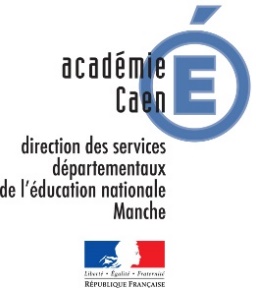 Demande d’aménagement du temps de présence à l’école maternelle pour un enfant soumis à l’obligation d’instruction et scolarisé en petite sectionEcole : nom, adresse, telDirecteur de l’école : nom, prénomEnfant concerné : nom, prénom, date de naissancePersonne responsable de l’enfant : nom, prénom, adresse1/ Aménagement demandé Je sous-signé (e)                                 demande que l’enfant                        soit autorisé à être absent de l’école au début des heures de classes de l’après-midi selon les modalités suivantes : Lundi. L’enfant reviendra à l’école à …………….Mardi.  L’enfant reviendra à l’école à …………….Jeudi ; L’enfant reviendra à l’école à …………….Vendredi ; L’enfant reviendra à l’école à …………….Date et signature de la personne responsable de l’enfant2/ Avis du directeur de l’école sur la demande formulée ci-dessus (émis après consultation des membres de l’équipe éducative)Date de réception de la demande : …………Avis favorable Avis défavorable, pour les raisons suivantes :……………………………………….….……………………………………….….Date, signature et cachet du directeur de l’école3/ Décision de l’inspecteur de l’éducation nationaleDate de réception de la demande : …………Avis favorable Avis défavorable, pour les motifs suivants :……………………………………………………………………………………Date, signature et cachet de l’inspecteur de l’éducation nationale